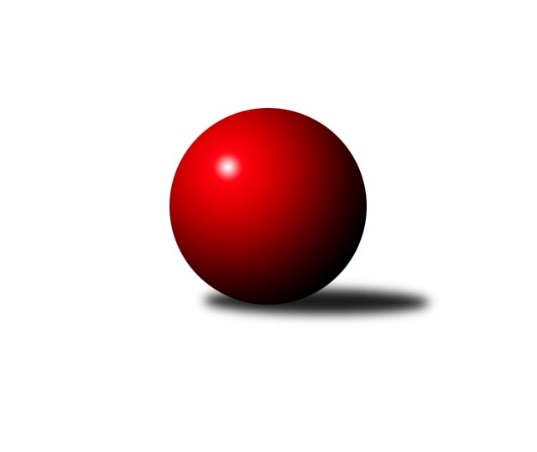 Č.3Ročník 2018/2019	19.10.2018Nejlepšího výkonu v tomto kole: 1625 dosáhlo družstvo: KK Hranice Meziokresní přebor - Nový Jičín, Přerov, Vsetín 2018/2019Výsledky 3. kolaSouhrnný přehled výsledků:TJ Frenštát pod Radhoštěm 	- TJ Odry C	1:5	1439:1575	3.0:5.0	17.10.KK Lipník nad Bečvou˝C˝	- TJ Nový Jičín˝B˝	5:1	1517:1472	5.0:3.0	18.10.TJ Spartak Bílovec˝B˝	- TJ Nový Jičín˝C˝	5:1	1559:1432	5.0:3.0	18.10.KK Hranice 	- Kelč˝B˝	5:1	1625:1526	6.0:2.0	19.10.Tabulka družstev:	1.	TJ Odry C	3	3	0	0	16.0 : 2.0 	18.0 : 6.0 	 1584	6	2.	KK Hranice	3	3	0	0	14.0 : 4.0 	18.0 : 6.0 	 1587	6	3.	KK Lipník nad Bečvou˝C˝	3	2	0	1	12.0 : 6.0 	16.5 : 7.5 	 1484	4	4.	TJ Frenštát pod Radhoštěm	3	2	0	1	11.0 : 7.0 	12.0 : 12.0 	 1531	4	5.	Kelč˝B˝	3	1	0	2	6.0 : 12.0 	9.0 : 15.0 	 1538	2	6.	TJ Spartak Bílovec˝B˝	3	1	0	2	6.0 : 12.0 	8.0 : 16.0 	 1527	2	7.	TJ Nový Jičín˝C˝	3	0	0	3	4.0 : 14.0 	7.5 : 16.5 	 1407	0	8.	TJ Nový Jičín˝B˝	3	0	0	3	3.0 : 15.0 	7.0 : 17.0 	 1485	0Podrobné výsledky kola:	 TJ Frenštát pod Radhoštěm 	1439	1:5	1575	TJ Odry C	Milan Kučera	 	 191 	 198 		389 	 0:2 	 404 	 	200 	 204		Radim Babinec	Zdeněk Zouna	 	 153 	 138 		291 	 0:2 	 406 	 	200 	 206		Pavel Janča	Martin Vavroš	 	 200 	 184 		384 	 1:1 	 396 	 	195 	 201		Rudolf Chuděj	Zdeněk Bordovský	 	 190 	 185 		375 	 2:0 	 369 	 	185 	 184		Věra Ovšákovározhodčí: Nejlepší výkon utkání: 406 - Pavel Janča	 KK Lipník nad Bečvou˝C˝	1517	5:1	1472	TJ Nový Jičín˝B˝	Jan Špalek	 	 207 	 200 		407 	 1:1 	 405 	 	214 	 191		Jan Schwarzer	Kamila Macíková	 	 164 	 184 		348 	 1:1 	 331 	 	177 	 154		Lenka Žurková	Jiří Ticháček	 	 170 	 161 		331 	 1:1 	 346 	 	165 	 181		Jiří Plešek	Ladislav Mandák	 	 233 	 198 		431 	 2:0 	 390 	 	204 	 186		Miroslav Bárrozhodčí: Nejlepší výkon utkání: 431 - Ladislav Mandák	 TJ Spartak Bílovec˝B˝	1559	5:1	1432	TJ Nový Jičín˝C˝	Emil Rubač	 	 199 	 206 		405 	 2:0 	 346 	 	195 	 151		Nikolas Chovanec	Přemysl Horák	 	 191 	 195 		386 	 2:0 	 308 	 	169 	 139		Jana Beňová	Michal Kudela	 	 190 	 191 		381 	 1:1 	 380 	 	195 	 185		Ivana Volná	Miloš Šrot	 	 197 	 190 		387 	 0:2 	 398 	 	207 	 191		Martin Pavičrozhodčí: Nejlepší výkon utkání: 405 - Emil Rubač	 KK Hranice 	1625	5:1	1526	Kelč˝B˝	František Opravil	 	 213 	 184 		397 	 1:1 	 407 	 	192 	 215		Josef Chvatík	Jaroslav Ledvina	 	 190 	 199 		389 	 1:1 	 377 	 	195 	 182		Jiří Janošek	Josef Schwarz	 	 210 	 239 		449 	 2:0 	 375 	 	172 	 203		Antonín Pitrun	Zdeňka Terrichová	 	 200 	 190 		390 	 2:0 	 367 	 	183 	 184		Martin Jarábekrozhodčí: Nejlepší výkon utkání: 449 - Josef SchwarzPořadí jednotlivců:	jméno hráče	družstvo	celkem	plné	dorážka	chyby	poměr kuž.	Maximum	1.	Ladislav Mandák 	KK Lipník nad Bečvou˝C˝	422.00	287.5	134.5	5.5	2/2	(432)	2.	Pavel Janča 	TJ Odry C	419.00	292.0	127.0	5.5	2/3	(432)	3.	Jan Špalek 	KK Lipník nad Bečvou˝C˝	412.00	292.5	119.5	7.8	2/2	(414)	4.	Tomáš Binek 	TJ Frenštát pod Radhoštěm 	411.50	280.5	131.0	5.0	2/2	(416)	5.	František Opravil 	KK Hranice 	410.25	285.5	124.8	8.3	2/2	(428)	6.	Jan Mlčák 	Kelč˝B˝	408.00	292.5	115.5	6.0	2/3	(422)	7.	Rudolf Chuděj 	TJ Odry C	406.00	291.7	114.3	8.0	3/3	(411)	8.	Josef Chvatík 	Kelč˝B˝	397.00	269.0	128.0	6.0	2/3	(407)	9.	Přemysl Horák 	TJ Spartak Bílovec˝B˝	396.67	281.7	115.0	10.3	3/3	(406)	10.	Radim Babinec 	TJ Odry C	396.00	271.7	124.3	7.0	3/3	(404)	11.	Jaroslav Ledvina 	KK Hranice 	395.25	273.3	122.0	10.0	2/2	(413)	12.	Martin Vavroš 	TJ Frenštát pod Radhoštěm 	395.00	279.5	115.5	8.5	2/2	(406)	13.	Jiří Janošek 	Kelč˝B˝	393.33	277.0	116.3	6.7	3/3	(413)	14.	Anna Ledvinová 	KK Hranice 	392.00	275.5	116.5	4.0	2/2	(426)	15.	Jan Schwarzer 	TJ Nový Jičín˝B˝	385.00	275.5	109.5	12.0	2/2	(405)	16.	Martin Pavič 	TJ Nový Jičín˝C˝	382.00	262.5	119.5	10.0	2/3	(398)	17.	Zdeňka Terrichová 	KK Hranice 	380.50	269.5	111.0	8.5	2/2	(390)	18.	Emil Rubač 	TJ Spartak Bílovec˝B˝	378.00	264.0	114.0	10.7	3/3	(405)	19.	Miroslav Bár 	TJ Nový Jičín˝B˝	377.50	277.5	100.0	14.5	2/2	(390)	20.	Michal Kudela 	TJ Spartak Bílovec˝B˝	377.00	272.0	105.0	9.5	2/3	(381)	21.	Věra Ovšáková 	TJ Odry C	374.33	266.7	107.7	10.3	3/3	(405)	22.	Jiří Plešek 	TJ Nový Jičín˝B˝	368.75	263.0	105.8	12.0	2/2	(406)	23.	Nikolas Chovanec 	TJ Nový Jičín˝C˝	367.00	270.3	96.7	14.7	3/3	(388)	24.	Miloš Šrot 	TJ Spartak Bílovec˝B˝	366.00	253.0	113.0	10.0	2/3	(387)	25.	Kamila Macíková 	KK Lipník nad Bečvou˝C˝	352.75	255.0	97.8	12.8	2/2	(366)	26.	Antonín Pitrun 	Kelč˝B˝	351.50	254.5	97.0	13.5	2/3	(375)	27.	Lenka Žurková 	TJ Nový Jičín˝B˝	349.50	252.5	97.0	10.0	2/2	(368)	28.	Ivana Volná 	TJ Nový Jičín˝C˝	347.00	250.5	96.5	13.0	2/3	(380)	29.	Jana Beňová 	TJ Nový Jičín˝C˝	312.50	220.5	92.0	19.5	2/3	(317)		Josef Schwarz 	KK Hranice 	426.50	284.0	142.5	10.5	1/2	(449)		Stanislav Pitrun 	Kelč˝B˝	395.00	278.0	117.0	10.0	1/3	(395)		Pavel Hedvíček 	TJ Frenštát pod Radhoštěm 	394.00	286.0	108.0	12.0	1/2	(394)		Tomáš Polášek 	TJ Nový Jičín˝C˝	394.00	288.0	106.0	7.0	1/3	(394)		Jaroslav Černý 	TJ Spartak Bílovec˝B˝	394.00	289.0	105.0	10.0	1/3	(394)		Milan Kučera 	TJ Frenštát pod Radhoštěm 	392.50	264.5	128.0	5.5	1/2	(396)		Zdeněk Bordovský 	TJ Frenštát pod Radhoštěm 	391.00	279.0	112.0	10.5	1/2	(407)		Lucie Kučáková 	TJ Odry C	386.00	262.0	124.0	6.0	1/3	(386)		Ota Beňo 	TJ Spartak Bílovec˝B˝	376.00	251.0	125.0	8.0	1/3	(376)		Martin D´Agnolo 	TJ Nový Jičín˝B˝	375.00	264.0	111.0	9.0	1/2	(375)		Eva Telčerová 	TJ Nový Jičín˝C˝	371.00	264.0	107.0	9.0	1/3	(371)		Petr Tichánek 	TJ Nový Jičín˝B˝	370.50	261.0	109.5	8.5	1/2	(372)		Martin Jarábek 	Kelč˝B˝	367.00	255.0	112.0	9.0	1/3	(367)		Miroslav Makový 	TJ Frenštát pod Radhoštěm 	366.00	257.0	109.0	11.0	1/2	(366)		Radomír Koleček 	Kelč˝B˝	358.00	275.0	83.0	15.0	1/3	(358)		Miroslav Baroš 	TJ Frenštát pod Radhoštěm 	318.00	247.0	71.0	25.0	1/2	(318)		Jiří Ticháček 	KK Lipník nad Bečvou˝C˝	314.50	220.0	94.5	15.5	1/2	(331)		Zdeněk Zouna 	TJ Frenštát pod Radhoštěm 	291.00	229.0	62.0	22.0	1/2	(291)		Jana Ticháčková 	KK Lipník nad Bečvou˝C˝	279.00	213.0	66.0	25.0	1/2	(279)		Antonín Matyo 	TJ Nový Jičín˝C˝	272.00	203.0	69.0	24.0	1/3	(272)Sportovně technické informace:Starty náhradníků:registrační číslo	jméno a příjmení 	datum startu 	družstvo	číslo startu25145	Martin Pavič	18.10.2018	TJ Nový Jičín˝C˝	2x
Hráči dopsaní na soupisku:registrační číslo	jméno a příjmení 	datum startu 	družstvo	Program dalšího kola:4. kolo24.10.2018	st	16:30	TJ Frenštát pod Radhoštěm  - KK Lipník nad Bečvou˝C˝	25.10.2018	čt	16:30	TJ Nový Jičín˝B˝ - KK Hranice 	25.10.2018	čt	16:30	Kelč˝B˝ - TJ Spartak Bílovec˝B˝	26.10.2018	pá	16:30	TJ Odry C - TJ Nový Jičín˝C˝	Nejlepší šestka kola - absolutněNejlepší šestka kola - absolutněNejlepší šestka kola - absolutněNejlepší šestka kola - absolutněNejlepší šestka kola - dle průměru kuželenNejlepší šestka kola - dle průměru kuželenNejlepší šestka kola - dle průměru kuželenNejlepší šestka kola - dle průměru kuželenNejlepší šestka kola - dle průměru kuželenPočetJménoNázev týmuVýkonPočetJménoNázev týmuPrůměr (%)Výkon1xJosef SchwarzHranice 4493xLadislav MandákLipník C118.524312xLadislav MandákLipník C4311xJosef SchwarzHranice 114.384491xJosef ChvatíkKelč B4073xJan ŠpalekLipník C111.924073xJan ŠpalekLipník C4071xJan SchwarzerNový Jičín B111.374052xPavel JančaOdry C4061xEmil RubačBílovec B107.74051xEmil RubačBílovec B4051xMiroslav BárNový Jičín B107.24390